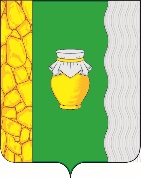 СЕЛЬСКАЯ ДУМАсельского поселения «Деревня Хотисино»РЕШЕНИЕд. Хотисино  «22»  мая  2023 г.                                                                                                                                        №96	                                                                                                                                Об утверждении порядка размещения сведений о доходах, расходах, об имуществе и обязательствахимущественного характера Главы сельскогопоселения «Деревня Хотисино», его супруга (супруги) и несовершеннолетних детей в информационно-телекоммуникационной сети "Интернет" на официальном сайте администрации муниципального района «Перемышльский район» и (или) предоставления для опубликования средствам массовой информацииВ соответствии с частью 4.3 статьи 12.1 Федерального закона N 273-ФЗ "О противодействии коррупции", Районное Собрание муниципального районаРЕШИЛА:1. Утвердить порядок размещения сведений о доходах, об имуществе и обязательствах имущественного характера Главы сельского поселения «Деревня Хотисино», его супруга (супруги) и несовершеннолетних детей в информационно-телекоммуникационной сети "Интернет" на официальном сайте администрации муниципального района «Перемышльский район» и (или) предоставления для опубликования средствам массовой информации (прилагается). Глава сельского поселения                                                                                                            В. В. УмновПриложениек решению Сельской Думысельского поселения"Деревня Хотисино"от «22» мая  2023 г. N 96ПОРЯДОКразмещения сведений о доходах, об имуществе и обязательствах имущественного характера Главы сельского поселения «Деревня Хотисино» его супруга (супруги) и несовершеннолетних детей в информационно-телекоммуникационной сети "Интернет" на официальном сайте администрации муниципального района «Перемышльский район» и (или) предоставления для опубликования средствам массовой информации1. Настоящим порядком устанавливается порядок размещения сведений о доходах, расходах, об имуществе и обязательствах имущественного характера Главы сельского поселения «Деревня Хотисино», его супруга (супруги) и несовершеннолетних детей информационно-телекоммуникационной сети "Интернет" на официальном сайте администрации муниципального района «Перемышльский район» и (или) предоставления для опубликования средствам массовой информации (далее - Порядок).2. На официальном сайте размещаются и средствам массовой информации предоставляются для опубликования следующие сведения в отношении лиц, замещающих должности Главы сельского поселения «Деревня Хотисино», его супруга (супруги) и несовершеннолетних детей (далее – лицо, замещающее муниципальную должность):а) перечень объектов недвижимого имущества, принадлежащих лицу, замещающему муниципальную должность, его супругу (супруге) и несовершеннолетним детям на праве собственности или находящихся в их пользовании, с указанием вида, площади и страны расположения каждого из таких объектов;б) перечень транспортных средств с указанием вида и марки, принадлежащих на праве собственности;в) декларированный годовой доход;г) сведения об источниках получения средств, за счет которых совершены сделки по приобретению земельного участка, иного объекта недвижимого имущества, транспортного средства, ценных бумаг, долей участия, паев в уставных (складочных) капиталах организаций, если общая сумма таких сделок превышает общий доход лица, замещающего муниципальную должность, его супруга (супруги) и несовершеннолетних детей к общему доходу лиц за три последних года, предшествующих отчетному периоду.3. В размещаемых на официальных сайтах и предоставляемых общероссийским средствам массовой информации для опубликования сведениях о доходах, расходах, об имуществе и обязательствах имущественного характера запрещается указывать:а) иные сведения (кроме указанных в пункте 2 настоящего Порядка) лица, замещающего муниципальную должность, его супруга (супруги) и несовершеннолетних детей об имуществе, принадлежащем ему на праве собственности, и об обязательствах имущественного характера;б) данные, позволяющие определить место жительства, почтовый адрес, телефон и иные индивидуальные средства коммуникации лица, замещающего муниципальную должность, его супруга (супруги) и несовершеннолетних детей;в) данные, позволяющие определить место жительства, почтовый адрес, телефон и иные индивидуальные средства коммуникации лица, замещающего муниципальную должность, его супруга (супруги) и несовершеннолетних детей на праве собственности или находящиеся в его пользовании;г) информацию, отнесенную к государственной тайне или являющуюся конфиденциальной.4. Сведения о доходах, расходах, об имуществе и обязательствах имущественного характера, указанные в пункте 2 настоящего Порядка, за весь период замещения лица, находящегося на муниципальной должности, его супруга (супруги) и несовершеннолетних детей, замещение которой влечет за собой размещение его сведений о доходах, расходах, об имуществе и обязательствах имущественного характера, находятся на официальном сайте администрации муниципального района и ежегодно обновляются в течение 14 рабочих дней со дня истечения срока, установленного для их подачи.5. Размещение на официальном сайте администрации муниципального района сведений о доходах, расходах, об имуществе и обязательствах имущественного характера, указанных в пункте 2 настоящего Порядка, представленных лицом, замещающего муниципальную должность, его супруга (супруги) и несовершеннолетних детей обеспечивается отделом организационно-контрольной работы и взаимодействия с поселениями администрации муниципального района "Перемышльский район".6. Сотрудники администрации муниципального района "Перемышльский район", отвечающие за размещение сведений на сайте и предоставление сведений средствам массовой информации:а) в течение трех рабочих дней со дня поступления запроса от средств массовой информации сообщают о нем лицу, замещающему муниципальную должность, его супругу (супруге) и несовершеннолетним детям, в отношении которых поступил запрос;б) в течение семи рабочих дней со дня поступления запроса от средства массовой информации обеспечивают предоставление ему сведений, указанных в пункте 2 настоящего Порядка, в том случае, если запрашиваемые сведения отсутствуют на официальном сайте.7. Сотрудники, обеспечивающие размещение сведений о доходах, расходах, об имуществе и обязательствах имущественного характера на официальных сайтах и их предоставление общероссийским средствам массовой информации для опубликования, несут в соответствии с законодательством Российской Федерации ответственность за несоблюдение настоящего Порядка, а также за разглашение сведений, отнесенных к государственной тайне или являющихся конфиденциальными.